Minutes of the February 08, 2017 Administrative Review Hearing, held in the Weber County Planning Division Office, 2380 Washington Blvd., Conference Room, Ogden UT, commencing at 4:00 p.m.Staff Present:	Rick Grover, Planning Director; Steve Burton, Planner; Tiffany Bennett, Secretary Attending:    	ITEM #1:    John AllaireConsideration and action on an administrative application for approval of the Dutson Subdivision 1st Amendment, amending Lot 1 and vacating a right-of-way, located at approximately 5923 Snow Basin Road. Roger Dutson; Applicant. Steve Burton stated that the staff recommends final approval of Dutson Subdivision 1st Amendment consisting of one lot located in the FV-3 Zone. This recommendation is subject to all review agency requirements listed in the staff report. John Allaire commented that the Dutson’s and the Lackeys had an agreement for access for the parcel next to the Dutson’s. Mr. Burton stated that this agreement doesn’t show on the plat, but that once the parcel next to the Dutson’s is ready to be developed then the agreement that was made would be on that Plat if they decided they needed an alternative access.  Director Rick Grover recommended approval based on the conditions and findings outlined in the staff report.  Adjournment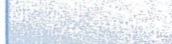 The meeting will be held in the Weber County Planning Division Conference Room, Suite 240, in the Weber Center, 2nd Floor, 2380 Washington Blvd., Ogden, Utah unless otherwise posted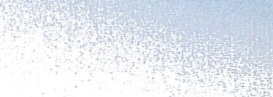 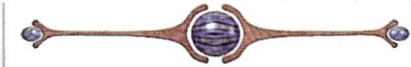 In compliance with the American with Disabilities Act, persons needing auxiliary services for these meetings should call the Weber County Planning ·Commission at 801-399-8791